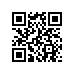 ПРИКАЗОб изменении тем курсовых работ студентов образовательной программы «Управление образованием» факультета Санкт-Петербургская школа социальных и гуманитарных наук Национального исследовательского университета «Высшая школа экономики»ПРИКАЗЫВАЮ:Изменить темы курсовых работ студентам 2 курса образовательной программы образовательной программы «Управление образованием», направления подготовки 38.04.04 «Государственное и муниципальное управление» факультета Санкт-Петербургская школа социальных и гуманитарных наук Национального исследовательского университета «Высшая школа экономики», очно-заочной формы обучения, утвержденные приказом  от 28.03.2016 № 8.3.6.2-06/2803-02, согласно списку тем (приложение).Основание: заявления Демьяновой О.Ю., Каспарьян М.Е., Лебедевой О.Ю., Потиной Е.В., Сапуновой И.В., Свинцицкой Ю.А., Чекиной Т.В.Директор									  С.М. КадочниковПриложение к приказу НИУ ВШЭ – Санкт-Петербургот ___________2016 г. № ______________Список тем курсовых работ студентов 2 курса образовательной программы «Управление образованием», направления подготовки 38.04.04 «Государственное и муниципальное управление», факультета Санкт-Петербургская школа социальных и гуманитарных наук НИУ ВШЭ, очно-заочной формы обученияРегистрационный номер: 8.3.6.2-06/2610-01Дата регистрации: 26.10.2016№п/пФ.И.О. студентаТема курсовой работы на русском языкеТема курсовой работы на английском языкеРуководитель курсовой работыДемьянова Ольга ЮрьевнаОценка готовности сотрудников образовательного учреждения к выполнению задач федерального государственного образовательного стандартаEstimation of Staff Readiness in Educational Institutions Implementing Federal State Educational StandardПисаренко Ирина Алексеевна, к.п.н., доцентКаспарьян Мария ЕвгеньевнаОсобенности взаимодействия детского общеобразовательного учреждения с семьями, имеющими детей с патологией слухаPreschool and Family of Children Suffering from Hearing Pathology Feature InteractionПисаренко Ирина Алексеевна, к.п.н., доцентЛебедева Ольга ЮрьевнаПричины снижения мотивации участников дистанционных курсов как управленческая проблемаThe Reasons for the Decline of Distance Course Participants Motivation as a Managerial ProblemИлюшин Леонид Сергеевич, д.п.н., профессорПотина Елена ВладимировнаЖизненный цикл образовательной организацииEducational Organization Life CycleМихеева Светлана Александровна, к.э.н., доцентСапунова Ирина ВикторовнаВозможности в развитии инклюзивного образования в РоссииInclusive Education Opportunities in Russian FederationЗаиченко Наталья Алексеевна, к.п.н., профессорСвинцицкая Юлия АндреевнаПреемственность между дошкольным и начальным уровнями общего образования: управленческий аспектContinuity Between Preschool and School Levels of General Education: Managerial AspectМихеева Светлана Александровна, к.э.н., доцентЧекина Татьяна ВладимировнаАвтономия школы как государственная политика и управленческая практикаAutonomy of Schools as a State Policy and Management PracticesЗаиченко Наталья Алексеевна, к.п.н., профессор